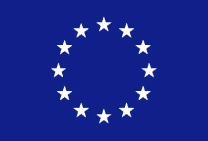 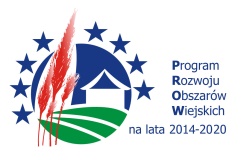 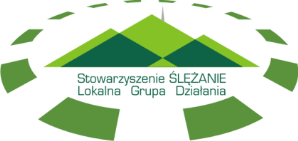 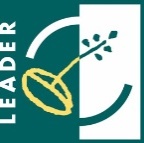 „Europejski Fundusz Rolny na rzecz Rozwoju Obszarów Wiejskich: Europa inwestująca w obszary wiejskie”.Opublikowano: 11 sierpnia 2017OGŁOSZENIE O NABORZE WNIOSKÓW NR 5/2017PODEJMOWANIE DZIAŁALNOŚCI GOSPODARCZEJStowarzyszenie „Ślężanie – Lokalna Grupa Działania” działająca na terenie gmin: Dzierżoniów, Jordanów Śląski, Łagiewniki,  Marcinowice, Mietków,  Niemcza,  Piława Górna, Sobótka ogłasza nabór wniosków o przyznanie pomocy w ramach poddziałania 19.2 „Wsparcie na wdrażanie operacji w ramach strategii rozwoju lokalnego kierowanego przez społeczność” objętego Programem Rozwoju Obszarów Wiejskich na lata 2014-2020 z udziałem środków Europejskiego Funduszu Rolnego na rzecz Rozwoju Obszarów Wiejskich.Zakres tematyczny naboruRozwój przedsiębiorczości na obszarze wiejskim przez podejmowanie działalności gospodarczej (w ramach zakresu o którym mowa w § 2 ust.1 pkt 2 lit. a Rozporządzenia MRiRW z dnia 24 września 2015 r.)Termin składania wnioskówod 01 września 2017r. do 29 września 2017r. do godziny 12:00Miejsce składania wnioskówBiuro Stowarzyszenia „Ślężanie – Lokalna Grupa Działania”, ul. Kościuszki 7/9, 55-050 SobótkaTryb składania wnioskówWnioski o przyznanie pomocy należy składać bezpośrednio w biurze LGD, przy czym bezpośrednio oznacza: osobiście albo przez pełnomocnika albo przez osobę upoważnioną w miejscu i terminie wskazanym w ogłoszeniu.W dniach od poniedziałku do piątku w godzinach od 7.00 do 15:00, przy czym w ostatnim dniu przyjmowania wniosków tj. 29.09.2017 do godz. 12:00.Wniosek o przyznanie pomocy sporządzony na aktualnym formularzu udostępnianym przez LGD należy składać wraz z wymaganymi załącznikami w następującej formie:1. w dwóch egzemplarzach papierowych, podpisany przez podmiot ubiegający się o przyznanie pomocy lub pełnomocnika.2. na płycie CD wraz z załącznikami (prosimy o nagranie na płycie CD wszystkich załączników, które posiadają Państwo w wersji elektronicznej).Wniosek wraz z załącznikami należy złożyć w biurze LGD w dwóch identycznych egzemplarzach w formie spiętych nie zszytych dokumentów (segregator, skoroszyt;) ułożonych zgodnie z listą załączników stanowiącą część wniosku. Jeden egzemplarz to oryginał, a drugi egzemplarz to kopia - oba egzemplarze Wnioskodawca zostawia w LGD. Wszystkie dokumenty (oryginały i kopie) muszą być przedłożone w jakości wydruku/ kserokopii umożliwiającej ich odczytanie.Przy składaniu wniosku należy przedłożyć do wglądu oryginały dokumentów, które wymagają potwierdzenia za zgodność z oryginałem na ich kopii. Brak oryginałów w momencie składania wniosku nie pozwoli na ich potwierdzenie za zgodność z oryginałem przez pracownika LGD.Forma wsparcia – premiaWysokość premii – 60 000,00złIntensywność pomocy – 100%Uprawnieni wnioskodawcyOsoby fizyczne będące obywatelami państw członkowskich Unii Europejskiej, pełnoletnie, zamieszkałe na obszarze wiejskim objętym LSR LGD Ślężanie.Warunki udzielenia wsparcia w ramach naboruZłożenie wniosku wraz z wymaganymi załącznikami w miejscu i terminie podanym w   ogłoszeniu.Zgodność z zakresem tematycznym – Rozwój przedsiębiorczości na obszarze wiejskim przez podejmowanie działalności gospodarczej.Złożony wniosek musi być zgodny z:warunkami określonymi w rozporządzeniu Ministra Rolnictwa i Rozwoju Wsi z dnia 24 września 2015 r. w sprawie szczegółowych warunków i trybu przyznawania pomocy finansowej w ramach poddziałania „Wsparcie na wdrażanie operacji w ramach strategii rozwoju lokalnego kierowanego przez społeczność” objętego Programem Rozwoju Obszarów Wiejskich na lata 2014-2020 (Dz.U. z 2015 poz. 1570 i Dz. U. z 2016 poz. 1390),oceną wstępną (załącznik nr 1 do ogłoszenia),warunkami przyznania pomocy określonymi w PROW na lata 2014-2020 (załącznik nr 2 do ogłoszenia),oceną zgodności z LSR (załącznik nr 3 do ogłoszenia),kryteriami wyboru projektów oraz uzyskać minimalną liczbę punktów tj. 50 (załącznik nr 4 do ogłoszenia).Operacja przyczyni się do realizacji celu ogólnego, szczegółowego i przedsięwzięcia Lokalnej Strategii Rozwoju, przez osiągnięcie zaplanowanych wskaźników (załącznik nr 5 do ogłoszenia).Informacja o załącznikachWykaz wymaganych załączników składanych wraz z wnioskiem zawiera wzór formularza wniosku,Do wniosku zaleca się przedłożenie uzasadnienia wnioskodawcy do poszczególnych kryteriów wyboru operacji (załącznik nr 6 do ogłoszenia),Do wniosku należy przedłożyć wszystkie załączniki potwierdzające spełnienie poszczególnych kryteriów wyboru projektów np. oświadczenie o rozliczaniu na terenie LSR podatku dochodowego (PIT), dokumenty potwierdzające wiedzę/doświadczenie wnioskodawcy, zaświadczenie za udział w doradztwie/szkoleniu wystawione przez biuro LGD i inne.Miejsce udostępniania dokumentówLokalna Strategia Rozwoju Lokalnej Grupy Działania Ślężanie,formularz wniosku o przyznanie pomocy,formularz wniosku o płatność,formularz umowy o przyznaniu pomocy,dostępne są na stronie internetowej Stowarzyszenia „Ślężanie – Lokalna Grupa Działania” – www.slezanie.eu oraz na stronie Agencji Restrukturyzacji i Modernizacji Rolnictwa – www.arimr.gov.plLimit środków w ramach naboru –  1 500 000,00 złMiejsce, termin i tryb udzielanego doradztwa wnioskodawcomDoradztwo prowadzone jest przez pracowników biura Stowarzyszenia „Ślężanie – Lokalna Grupa Działania” w zakresie opracowywania wniosków wraz z załącznikami, osobiście w siedzibie Biura LGD Ślężanie (ul. Kościuszki 7/9, 55-050 Sobótka), w godzinach pracy biura, tj. w dni robocze od 7:00 do 15:00, po wcześniejszym umówieniu się. Jednocześnie informujemy, że nie będzie możliwości sprawdzania dokumentacji w ostatnim dniu naboru.Ogłoszenie o naborze wniosków:Wykaz załączników do ogłoszenia:1. Załącznik nr 1 do ogłoszenia:zalacznik-nr-1-do-ogloszenia-karta-wstepnej-weryfikacji-pdg2. Załącznik nr 2 do ogłoszenia:zalacznik-nr-2-do-ogloszenia-karta-zgodnosci-z-wpp-pdg3. Załącznik nr 3 do ogłoszeniazalacznik-nr-3-do-ogloszenia-karta-oceny-zgodnosci-z-lsr-pdg4. Załącznik nr 4 do ogłoszeniazalacznik-nr-4-do-ogloszenia-kryteria-wyboru-pdgKARTA OCENY wg Kryteriów PDG5. Załącznik nr 5 do ogłoszeniazalacznik-nr-5-do-ogloszenia-plan-realizacji-pdg6. Załącznik nr 6 do ogłoszeniaZałącznik-nr-6-do-ogłoszenia.-Spełnienie-kryteriów-PDGDokumenty do wypełnienia przez wnioskodawców:Wniosek o Przyznanie Pomocy na operacje w zakresie podejmowania działalności gospodarczej.wopp_19-2_p_2z_p_aaInstrukcja wypełniania Wniosku o Przyznanie Pomocy na operacje w zakresie podejmowania działalności gospodarczej.iw_wopp_19-2_p_2-z_pBiznesplan w zakresie podejmowania działalności gospodarczej.bp_p_2zBiznesplan - tabele finansowe: 7.1, 9.1, 9.2, 9.3, 9.4Kopia BP_premie_aInformacje pomocnicze przy wypełnianiu biznesplanu.IPbiznesplan_06022017Pozostałe dokumenty związane z naborem:1. Umowa o przyznanie pomocy na operacje w zakresie podejmowania działalności gospodarczej.umowa_p2. Załącznik nr 2 do umowy o przyznanie pomocy na operacje w zakresie podejmowania działalności gospodarczej.zal_2_p3. Wniosek o Płatność na operacje w zakresie podejmowania działalności gospodarczej.wop_19_2_p_2z_p4. Instrukcja wypełniania Wniosku o Płatność na operacje w zakresie podejmowania działalności gospodarczej.iw_wop_19_2_p_2z_p5.Załącznik nr 2 do wniosku o płatność na operacje w zakresie podejmowania działalności gospodarczej.zalacznik_nr_2_wykaz_faktur_lub_dokumentow_pZałączniki dodatkowe:1. Strategia Rozwoju Lokalnego Kierowanego przez Społeczność w ramach Programu Rozwoju Obszarów Wiejskich na lata 2014-2020 Lokalnej Grupy Działania Ślężanie.lokalna-strategia-rozwoju-2014-2020-lgd-lgd-slezanie2. Regulamin Rady Stowarzyszenia „Ślężanie – Lokalna Grupa Działania”.regulamin-rady-lgd-slezanie3. Statut LGD Ślężaniestatut-lgd-slezanie4. Procedura wyboru operacji LGD Ślężanie.procedura-wyboru-operacji-lgd-slezanie5. Druk formularza de  minimisformularz_informacji_przedstawianych_przy_ubieganiu_sie_o_pomoc_de_minimis_-_rozporzadzenie_KE_nr_1407_2013_(obowiazuje_od_dnia_15112014)6. Druk oświadczenia o rozliczeniu  podatku dochodowego.Oświadczenie o rozliczaniu podatku7. Wzór wniosku o nadanie nr producenta (dla potencjalnego beneficjenta)/0 wpis do ewidencji producentów - do złożenia we właściwym Oddziale Regionalnym Agencji Restrukturyzacji i Modernizacji Rolnictwa.Wniosek_o_wpis_do_ewidencji_producentow-18. Link do wyszukiwarki KW - Elektroniczna Księga Wieczystahttps://przegladarka-ekw.ms.gov.pl!!!UWAGA dla wnioskodawców!!!Zwracamy Państwa uwagę na kilka ważnych kwestii związanych z ubieganiem się o pomoc:Wnioski o przyznanie pomocy mogą być składane osobiście albo przez pełnomocnika albo przez osobę upoważnioną – w przypadku reprezentowania Wnioskodawcy prosimy mieć ze sobą upoważnienie do złożenia wniosku.Przyjmując wniosek pracownik biura LGD ma obowiązek policzyć wszystkie załączone do wniosku załączniki. Prosimy o uporządkowanie składanych dokumentów, co pozwoli na sprawne ich policzenie, a co za tym idzie skrócenie czasu przyjmowania wniosków.LGD ocenia Państwa projekt na podstawie złożonych dokumentów wypełniając karty ocen. Dlatego prosimy zapoznać się z kartami ocen, które stanowią załączniki do ogłoszenia o naborze. LGD nie ma możliwości poproszenia Państwa o uzupełnienie czy przedstawienie dodatkowych dokumentów podczas oceny. Brak dokumentów potrzebnych do weryfikacji może więc spowodować odrzucenie wniosku.Wykaz wymaganych załączników składanych wraz z wnioskiem zawiera wzór formularza wniosku.Do wniosku zaleca się przedłożenie uzasadnienia wnioskodawcy do poszczególnych kryteriów wyboru operacji (załącznik nr 6 do ogłoszenia)Do wniosku należy przedłożyć wszystkie załączniki potwierdzające spełnienie poszczególnych kryteriów wyboru projektów np.  oświadczenie o rozliczaniu na terenie LSR podatku dochodowego (PIT), dokumenty potwierdzające wiedzę/doświadczenie wnioskodawcy, zaświadczenie za udział w doradztwie/szkoleniu wystawione przez biuro LGD i inne.Wnioski wybrane przez LGD są przekazane do Urzędu Marszałkowskiego.Urząd Marszałkowski  może jednokrotnie poprosić Państwa o uzupełnienie braków w ciągu 7 dni, tj. poprawienie oczywistych omyłek bądź wyjaśnienie wątpliwości. Dlatego tak ważne jest jak najlepsze przygotowanie wniosku i wszystkich załączników.Jeżeli mają Państwo przygotowaną dokumentację zapraszamy do biura LGD w celu sprawdzenia jej poprawności i kompletności. Prosimy o wcześniejsze umówienie się na spotkanie. Jednocześnie informujemy, że nie będzie możliwości sprawdzania dokumentacji w ostatnim dniu naboru.